      الاختبار التشخيصي لمادّة : _________________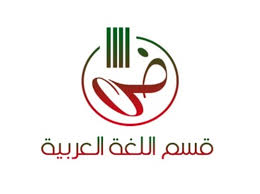 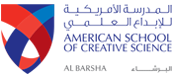 العام الدراسي 2019-2020                                                                          التاريخ  :      \      \ 2019مالاسم: ________________________                                                   الصفّ والشعبة :     \    _______                                                               ==========================================================السؤال الأول :قال تعالى :        1-(وَقَضَىٰ رَبكُّ أ الَا تعْبدُوُا إ الِّا إِيااهُ وَباِلْ وَالِديْنِ إحِسَاناً ۚ  إِ اما يَبْلغُ انَ عِندكَ الْكِبَرَ أحَدهُمَا أوْ كِلَاهُمَافلَا تقَلُ لهُمَا أ فٍّ وَلَّا تنَهَرْهُمَا وَقلُ لاهُمَا قَوْلًّ كَرِيمًا )- من خلاَل الآية استنتج مظاهر بر الوالدين كما ذكرتها الآيات السابقة.        _______________________________        ________________________________         2- أكمل العبارات التالية بوضع الكلمات في مكانها الصحيح من الجمل فيما يلي:   (القبلة      -     يدعو لعبادة الله   -   الله تعالى    -    العلق)أ-أول ما نزل من القرآن هي سورة  __________________________ب-أمر الله تعالى نبيه بأن_____________ للناس جميعاً. ت-قراءة القرآن الكريم عبادة يقترب به المسلم إلى___________ث-يفضل عند قراءة القرآن الكريم استقبال ____________3- أذكر ثلَثاً من آداب التلَوة:_________________________________________________________________________________________________________________________السؤال الثاني:         1-ضع كلمة صح أمام العبارة الصحيحة وكلمة خطأ  أمام العبارة الخطأ فيما يلي:- طاعة الوالدين من طاعة الله.(     )- تلا راشد سورة الفاتحة ولم يقرأ قبلها أعوذ بالله من الشيطان الرجيم.(    )- لا أقطع التلاوة إلا لرد السلام أو للضرورة.(    )-  من مبطلات الصلاة كثرة الحركة.(    )          2-قارن بين الإنسان والملاَئكة من حيث التالي:السؤال الثالث:صنف العبارات التالية وفق الصورة المناسبة لها فيما يلي: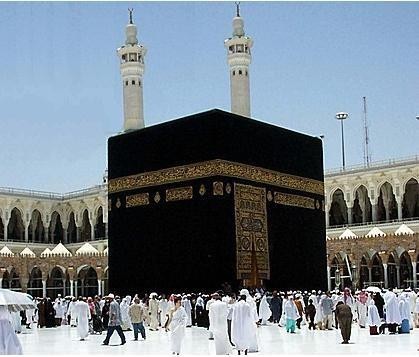 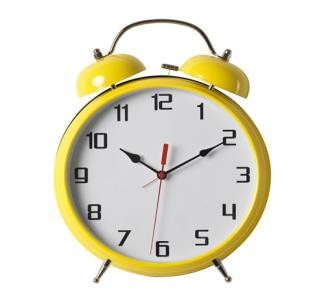 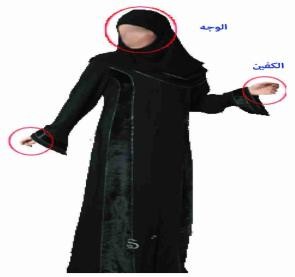 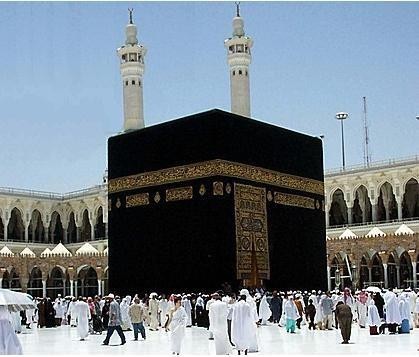 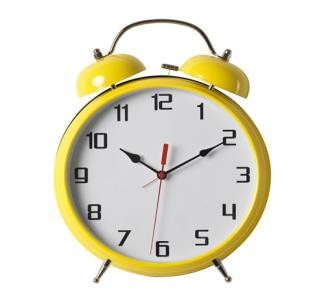 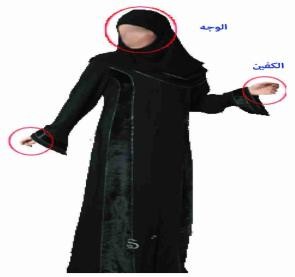  كيف تتصرف في المواق التالية:-شاهدت صديقي لا يحافظ على أداء الصلاة   -قرأت سورة العلق ووقفت عند قوله تعالى( كَلا لَّا تطِعْهُ وَاسْجُدْ وَاقْترِب )               __________________________     ____________________________________اختر الإجابة الصحيحة بوضع دائرة حولها فيما يأتي: ما اسم الوحي الذي أنزل على النبي صلى الله عليه وسلم:- جبريل عليه السلام                   - اسرافيل عليه السلام                    - ميكائيل عليه السلام في أي شهر نزل الوحي على النبي صلى الله عليه وسلم :- شهر شعبان                            - شهر رمضان                           - شهر شوال نزل الوحي على النبي صلى الله عليه وسلم في:- غار ثور                               - غار حراء                              - غار أحد خلقت الملائكة من- النور                                     - النار                                  - الطين خازن الجنة هو..- مالك عليه السلام                      - رضوان عليه السلام                  - جبريل عليه السلام من هو خاتم الأنبياء والمرسلين:- آدم عليه السلام                      - محمد صلى الله عليه وسلم                               - ابراهيم عليه السلام الذي يقرأ القرآن ويجتهد في تحسين تلاوته له:- أجر واحد                            - أجران                                   - ثلاثة أجور السيدة خديجة تعتبر__________ زوجة للرسول صلى الله عليه وسلم- أول                                   - ثاني                                     - ثالث أول من آمن بالرسول وصدقه من الصبيان - علي بن أبي طالب                  - أبو بكرالصديق                        - خديجة بت خويلدالملائكةالإنسانوجه المقارنةمادة الخلقالأكل والشرب